ALBERO SEMPREVERDE  2023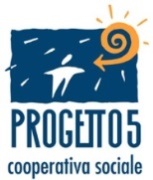 Il progetto ALBERO SEMPREVERDE è un’attività ludico ricreativa che si svolge nei mesi luglio, agosto, presso la Scuola dell’Infanzia Fonterosa, Via Tommaso Sgricci, 34, Arezzo.  Il servizio è rivolto ai bambini dai tre ai 6 anni, ed è promosso dalla Cooperativa Sociale Progetto 5.Scheda Iscrizioni L’iscrizione si intende confermata al momento della consegna della ricevuta di avvenuto pagamento presso la segreteria della Cooperativa Progetto 5, Piazza Andromeda n° 20, oppure tramite fax n° 0575/370950. Il modulo tempo lungo sarà attivato solo al raggiungimento di 6 iscrittiPrima di effettuare il pagamento si prega di attendere una nostra confermaNOME E COGNOME DEL BAMBINO-----------------------------------------------DATA DI NASCITA--------------------------INDIRIZZO-----------------------------------------------------------------------SCUOLA DI PROVENIENZA------------------------RECAPITI TELEFONICI: FISSO ______________________	CELLULARE___________________________ALLEGARE FOTOCOPIA DEL CODICE FISCALEDATI DEL GENITORE A CUI INTESTARE LA FATTURA: NOME E COGNOME ________________________            INDIRIZZO__________________________________ALLEGARE FOTOCOPIA DEL CODICE FISCALE DATA _________________					FIRMA ________________________________Il pagamento dovrà essere effettuato tramite bonifico bancario presso:BANCA ETICA, c/c 11141181 iban  IT 02 R 05018 02800 000011141181  Le tariffe sono comprensive di IVA, assicurazione e non sono previste riduzioni in caso di assenza del bambino. Dichiaro di essere stato informato che i dati personali forniti saranno trattati da PROGETTO 5 Soc. Coop. Sociale ONLUS unicamente per la fornitura del servizio e l'esecuzione del contratto e non verranno condivisi con altri destinatari, né utilizzati per comunicazioni commerciali, per le quali non ho fornito esplicito consenso, come previsto dal Regolamento Generale di Protezione dei Dati (UE 679/2016) in vigore dal 25 maggio 2018.  DATA _________________					FIRMA ________________________________Per info: Progetto5 Società Cooperativa Sociale ONLUS P.zza Andromeda 20/a Arezzo. Tel. 0575.21435 Fax 0575.370950SETTIMANEmoduliorarioModulo dal 3 luglio al 7 luglioMODULO CORTO € 110,008,00 - 14.00dal 3 luglio al 7 luglioMODULO LUNGO € 130,008,00 – 17,00dal 10 al 14 luglioMODULO CORTO € 110,008,00 - 14.00dal 10 al 14 luglioMODULO LUNGO € 130,008,00 – 17,00Dal 17 al 22 luglioMODULO CORTO € 110,008,00 - 14.00Dal 17 al 22 luglioMODULO LUNGO € 130,008,00 – 17,00dal 24 al 29 luglioMODULO CORTO € 110,008,00 - 14.00dal 24 al 29 luglioMODULO LUNGO € 130,008,00 – 17,00dal 31 luglio al 4 agostoMODULO CORTO € 110,008,00 - 14.00dal 31 luglio al 4 agostoMODULO LUNGO € 130,008,00 – 17,00